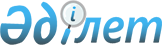 О признании утратившим силу решение Сайрамского районного маслихата от 19 июля 2016 года № 6-35/VІ "О повышении базовых ставок земельного налога и ставок единого земельного налога на не используемые земли сельскохозяйственного назначения"Решение Сайрамского районного маслихата Южно-Казахстанской области от 28 июня 2018 года № 29-197/VI. Зарегистрировано Департаментом юстиции Южно-Казахстанской области 19 июля 2018 года № 4692
      В соответствии с пунктом 5 статьи 7 Закона Республики Казахстан от 23 января 2001 года "О местном государственном управлении и самоуправлении в Республике Казахстан" и с пунктом 1 статьи 27 Закона Республики Казахстан от 6 апреля 2016 года "О правовых актах", Сайрамский районный маслихат РЕШИЛ:
      1. Признать утратившим силу решение Сайрамского районного маслихата от 19 июля 2016 года № 6-35/VІ "О повышении базовых ставок земельного налога и ставок единого земельного налога на не используемые земли сельскохозяйственного назначения" (зарегистрировано в Реестре государственной регистрации нормативных правовых актов за № 3833, опубликовано 9 сентября 2016 года в газетах "Мәртөбе" и "Пульс Сайрама" и в эталонном контрольном банке нормативных правовых актов Республики Казахстан в электронном виде 7 сентября 2016 года).
      2. Государственному учреждению "Аппарат Сайрамского районного маслихата" в установленном законодательством Республики Казахстан порядке обеспечить:
      1) государственную регистрацию настоящего решения в территориальном органе юстиции;
      2) в течение десяти календарных дней со дня государственной регистрации настоящего решения маслихата направление его копии в бумажном и электронном виде на казахском и русском языках в Республиканское государственное предприятие на праве хозяйственного ведения "Республиканский центр правовой информации" для офицального опубликования и включения в эталонный контрольный банк нормативных правовых актов Республики Казахстан;
      3) в течение десяти календарных дней со дня государственной регистрации настоящего решения направление его копии на официальное опубликование в периодические печатные издания, распространяемых на территории Сайрамского района;
      4) размещение настоящего решения на интернет-ресурсе Сайрамского районного маслихата после его официального опубликования.
      3. Настоящее решение вводится в действие по истечении десяти календарных дней после дня его первого официального опубликования.
					© 2012. РГП на ПХВ «Институт законодательства и правовой информации Республики Казахстан» Министерства юстиции Республики Казахстан
				
      Председатель сессии

      районного маслихата 

Б.Егембердиев

      Секретарь районного

      маслихата 

Ж.Сулейменов
